A1 Wokingham Car SparesBanksman Process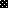 